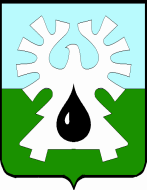 МУНИЦИПАЛЬНОЕ ОБРАЗОВАНИЕ ГОРОД УРАЙХАНТЫ-МАНСИЙСКИЙ АВТОНОМНЫЙ ОКРУГ - ЮГРАДУМА ГОРОДА УРАЙРЕШЕНИЕот 17 февраля 2017 года                                                                                   № 3О награждении Почетной грамотой Думы города УрайРассмотрев материалы, представленные для награждения Почетной грамотой Думы города Урай, Дума города Урай решила:1. Наградить Почетной грамотой Думы города Урай:1)  за высокие достижения в профессиональной деятельности и в связи с празднованием 8 марта - Международного женского дняНаумец Эллу Викторовну,  специалиста по методике клубной работы культурно - досугового центра «Нефтяник» муниципального автономного учреждения «Культура».  2) за активную общественно-политическую деятельность и в связи с празднованием 23 февраля - Дня защитника Отечества Голоднова Виктора Григорьевича, члена совета ветеранской организации «Дружба»;Николаева Олега Семеновича, члена городского Совета ветеранов, председателя комиссии по гражданско-патриотическому воспитанию.2. Опубликовать настоящее решение в газете «Знамя».Председатель Думы города Урай                                      Г.П. Александрова